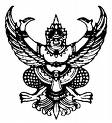 ประกาศองค์การบริหารส่วนตำบลท่าขนานเรื่อง  ราคากลางซ่อมแซมถนนผิวจราจรหินคลุกในส่วนที่ชำรุดเสียหาย หมู่ที่ 6---------------------------------ด้วยองค์การบริหารส่วนตำบลท่าขนาน   มีความประสงค์จะประกาศราคากลางซ่อมแซมถนนผิวจราจรหินคลุกในส่วนที่ชำรุดเสียหาย  หมู่ที่ 6  สายบ้านนุกูล  ตันสกุล  ตำบลท่าขนาน  อำเภอเชียรใหญ่  จังหวัดนครศรีธรรมราชคณะกรรมการกำหนดราคากลาง  ได้พิจารณาราคากลางโครงการดังกล่าว  และเห็นชอบราคากลางตามรายละเอียดดังนี้ตารางวงเงินงบประมาณที่ได้รับจัดสรรและราคากลางในงานจ้างก่อสร้างจึงประกาศเพื่อทราบโดยทั่วกันประกาศ  ณ  วันที่   5  เดือนมิถุนายน  พ.ศ.2560(นายนิรันดร์  โพร่ขวาง)นายกองค์การบริหารส่วนตำบลท่าขนาน1. ซื่อโครงการ  ซ่อมแซมถนนผิวจราจรหินคลุกในส่วนที่ชำรุดเสียหาย  หมู่ที่  6      หน่วยงานเจ้าของโครงการ  ส่วนโยธา  องค์การบริหารส่วนตำบลท่าขนาน                                                                    2. วงเงินงบประมาณที่ตั้งไว้   115,000  บาท (หนึ่งแสนหนึ่งหมื่นห้าพันบาทถ้วน)                                             3. ลักษณะงาน  ซ่อมแซมถนนผิวจราจรหินคลุกในส่วนที่ชำรุดเสียหาย  หมู่ที่ 6  สายบ้านนุกูล  ตันสกุล  กว้าง  3.00 เมตร  ยาว  500  เมตร  ใช้วัสดุลูกรังรองพื้น  จำนวน  150  ลบ.ม.  และใช้หินคลุกถมผิวจราจร  จำนวน  100  ลบ.ม.  พร้อมเกลี่ยเรียบ  พร้อมป้ายประชาสัมพันธ์โครงการ  1  ป้าย4. ราคากลางคำนวณ  ณ  วันที่  5  มิถุนายน  2560  เป็นเงิน  115,000  บาท (หนึ่งแสนหนึ่งหมื่นห้าพันบาทถ้วน)5. วงเงินที่จัดซื้อ-จัดจ้าง   115,000  บาท (หนึ่งแสนหนึ่งหมื่นห้าพันบาทถ้วน)                                                                                       6. บัญชีประมาณการราคากลาง6.1 ปร.56.2 ปร.47. รายชื่อคณะกรรมการกำหนดราคากลาง